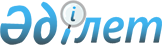 Үгіт баспасөз материалдарын орналастыру үшін орындарды анықтау туралы
					
			Күшін жойған
			
			
		
					Павлодар облысы Ертіс аудандық әкімдігінің 2009 жылғы 17 қыркүйектегі N 315/9 қаулысы. Павлодар облысы Ертіс ауданының Әділет басқармасында 2009 жылғы 5 қазанда N 12-7-88 тіркелген. Күші жойылды - Павлодар облысы Ертіс аудандық әкімдігінің 2011 жылғы 29 қарашадағы N 481/7 қаулысымен      Ескерту. Күші жойылды - Павлодар облысы Ертіс аудандық әкімдігінің 2011.11.29 N 481/7 қаулысымен.

      Қазақстан Республикасының "Қазақстан Республикасындағы жергілікті мемлекеттік басқару және өзін-өзі басқару туралы" Заңына сәйкес, Қазақстан Республикасының 1995 жылғы 28 қыркүйектегі "Қазақстан Республикасындағы сайлау туралы" Конституциялық Заңының 28 бабы 6 тармағына сәйкес, аудандық аумақтық сайлау комиссиясының келісімімен аудан әкімдігі ҚАУЛЫ ЕТЕДІ:



      1. Аудандық мәслихат депутаттығына сайлау өткізу жөнінде үгіт баспасөз материалдарын орналастыру үшін орындардың тізбесі қосымшаға сәйкес етіліп бекітілсін (бұдан - әрі Орналастырылған жерлерде).



      2. Ертіс ауданының ішкі саясат бөлімінің бастығы Ғ. Қайырысқақовқа және Ертіс ауылының әкімі Т. Бекпауовқа үгіт баспасөз материалдары орналастырылған жерлерде стендтерді, жайма тақталарды немесе тумбаларды орналастыруды қамтамасыз етсін.



      3. Нақтылы қаулы іске бірінші ресми түрде жарияланғаннан кейін енгізіледі.



      4. Осы қаулының орындалуын бақылау аудан әкімінің орынбасары А.Тілеуоваға жүктелсін.      Аудан әкімі                                В. Левченко      КЕЛІСІЛДІ      Аудандық аумақтық сайлау

      комиссиясының төрағасы                     Х. Жүсіпов

      17.09.2009 ж.

Ертіс аудандық әкімдігінің

17 қыркүйек 2009 жыл   

N 315/9 қаулысына   

қосымша         Аудандық мәслихаты депутаттығына сайлау өткізу

бойынша үгіт баспасөз материалдарды орналастыру

үшін орындарды белгілеу Тізбесі
					© 2012. Қазақстан Республикасы Әділет министрлігінің «Қазақстан Республикасының Заңнама және құқықтық ақпарат институты» ШЖҚ РМК
				NАудандық округтерінің аталуыОрналастыру орныЩит, тумбалардың саны12341Ертіс ауылыМәдениет үйінің жанында

Орталық алаңда

Орталық базарда (келісім бойынша)1 щит1 тумба

1 щитБАРЛЫҒЫ
2 щит

1 тумба
